Nancy Zarahí Gutiérrez Marín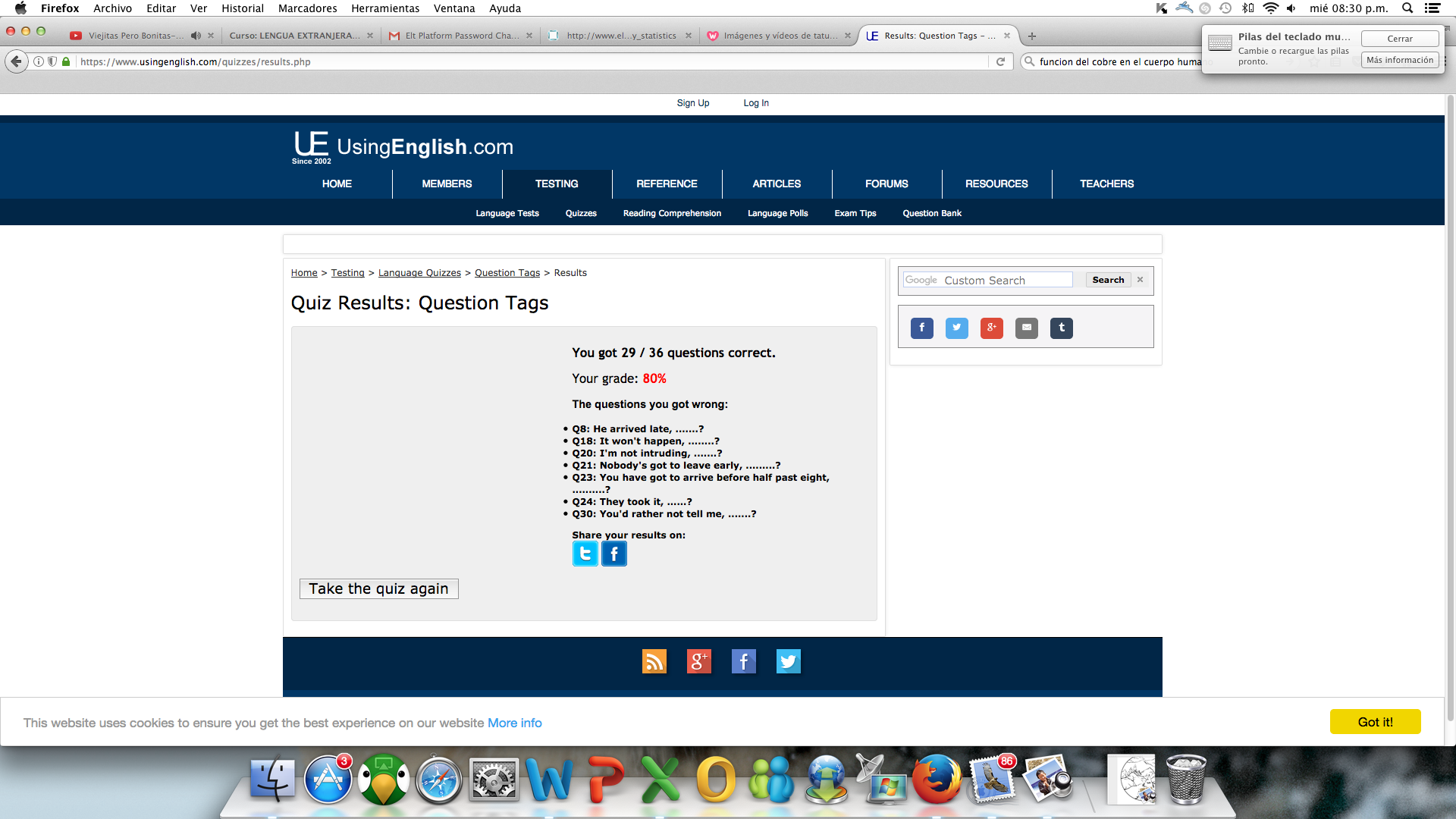 